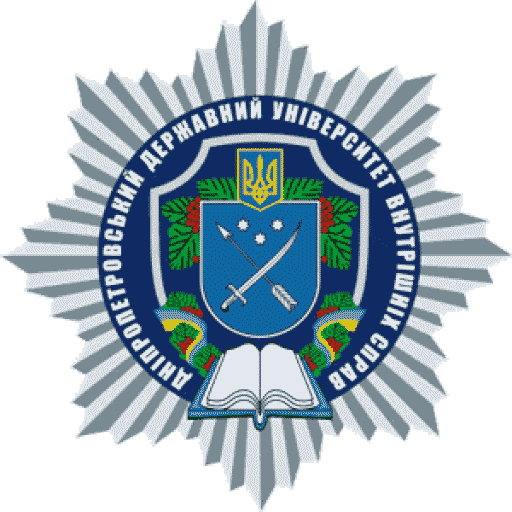 Dear colleagues!Dnipropetrovsk State University of Internal Affairs invites you and your colleagues to participate in IV International Scientific and Practical Conference «International and National Security: theoretical and applied aspects». Conference is devoted to 54th anniversary of establishing of the University and will be held on Macrh 13, 2020 in Dnipro (Ukarine). The main goal of the conference is to create a professional platform for open dialogue, exchange of views, relevant information and practical experience in ensuring national security in the context of modern globalization challenges.This event is designed to bring together all interested parties to share promising developments, models and technologies, ideas and best practices to enhance the level of national and international security. Representatives of international organizations, judicial and law enforcement agencies, representatives of state authorities, foreign and domestic scientific institutions, the expert community and public associations, representatives of the educational community of Ukraine and the world are invited to participate in the conference..The main blocks of questions for discussion:Theoretical and philosophical, general legal, constitutional, international legal and political aspects of international and national securityPrevention and neutralization of threats to national interests in the field of law enforcement, border activities and defenseFinancial, economic and information security in the context of digitalization. State Administration in the Field of National SecurityPreventive activities and security issues of the police initiative in the national and international dimensions. Administrative and legal support of public security and orderCriminal law, criminological and forensic support for international and national securityPrivate law relations in the context of the protection of human rights: global trends and development prospectsAdditional benefits of attending the Conference:the program of the event provides only the most RELEVANT;PROFESSIONAL COMPOSITION of the conference participants; authoritative composition of the SPEAKERS.  Registration by the conference participant is possible by reference to February 1, 2020. If you have any questions, you can contact us by: ird@dduvs.in.ua, vonr_dduvs@ukr.net.Sincerely,Organization Committee of the Conference 